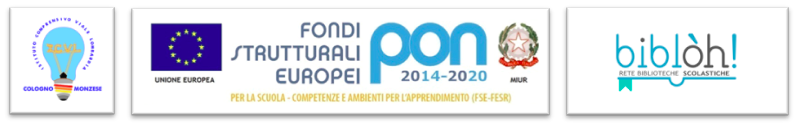 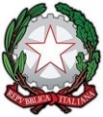 Ministero dell’ istruzione, dell’ università e della  ricercaistituto comprensivo viale lombardiaScuola Infanzia: via Levi – via Taormina – viale UmbriaScuola Primaria: viale Lombardia-via RepubblicaScuola Secondaria I Grado: via TotiSede principale: viale Lombardia 24 – 20093 Cologno Monzese (MI)Tel: 02 25396768 – FAX: 02 25371203- Codice Meccanografico: MIIC8EJ008CF 97632350159Sito web: www.icvialelombardiacologno.gov.it Circolare n. 90Ai docenti Al personale ATA Ai genitori Agli alunni Oggetto: sospensione temporanea punti di ristorazione	A causa di ripetuti furti e danneggiamenti ai distributori di bevande e snack, occorsi a partire da fine dicembre in diversi plessi dell’Istituto, è temporaneamente sospeso il servizio in oggetto nei plessi di:Via della RepubblicaViale UmbriaVia Toti (piano terra)Cologno Monzese, 17 febbraio 2020Il Dirigente ScolasticoProf.ssa Eleonora Galli